VÝUKOVÝ MATERIÁLzpracovaný v rámci projektu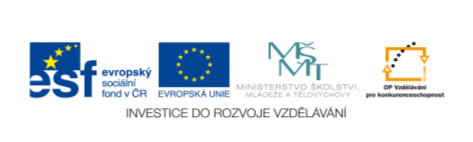 Pořadové číslo projektu: CZ.1.07/1.4.00/21.2451Šablona: III/2-2					Sada:   3Č. materiálu: VY_32_INOVACE_42	Třída:  BOvěření ve výuce:	8.11.2013			Datum: 6.11.2013Předmět: 	 Rozumová výchova (GS)Ročník: 		 9. ŠVP Díl IIKlíčová slova:  psaní velkého tiskacího písmene  DJméno autora: Jiřina MottlováŠkola-adresa:  ZŠ speciální Jasněnka o.p.s., UničovUvolňovací cvičení (nakreslit jak včela létá z květu na květ).Vyhledat všechna písmena D a zakroužkovat je.Několikrát obtáhni velké písmeno D, obtahuj písmeno D.Obtahuj a piš písmeno D.Dopiš písmeno D ve jméně (obtáhni písmeno, které znáš).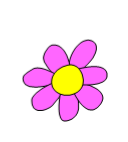 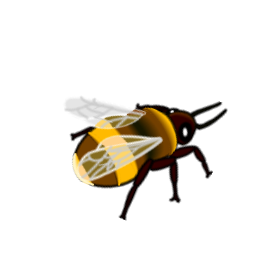 D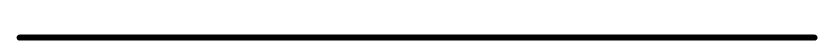 D			 I			 D			E		D			N			 SE			 D		   D			 I		N			 D		   	SD	 	  I		   E		   DD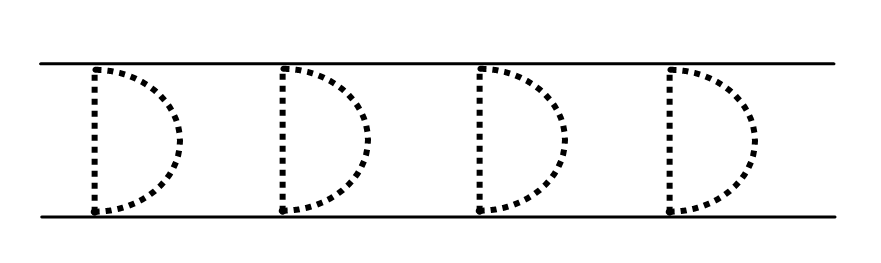 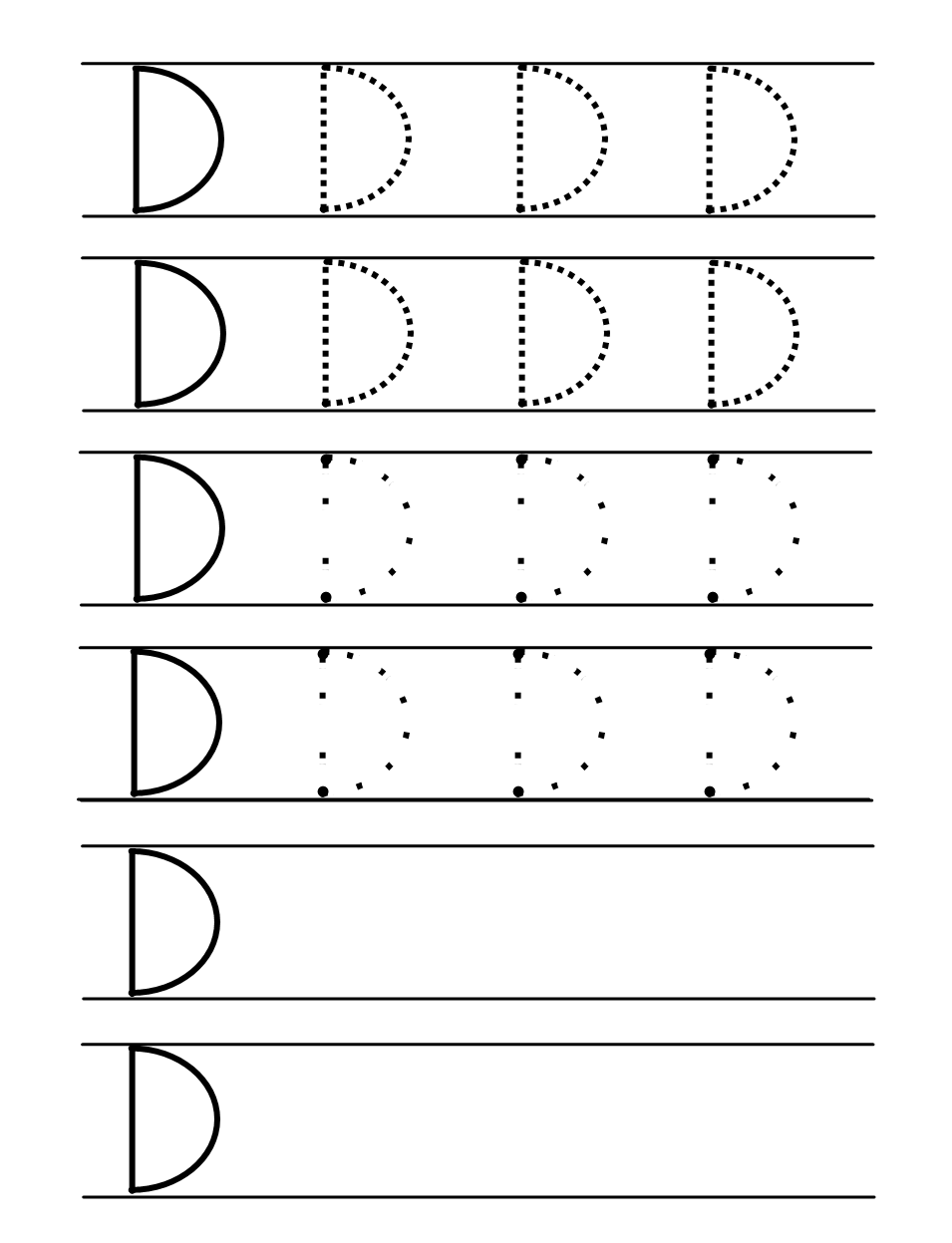 D E N I S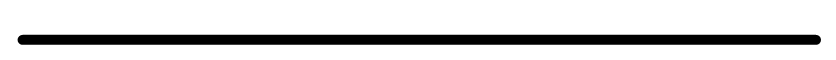 _ E N I S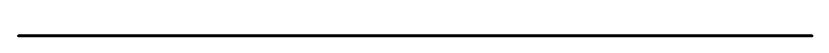 _ E N I S_ E N I S_ E N I SZdroj: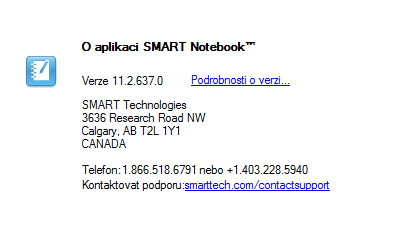 